          UTTARAKHAND OPEN UNIVERSITY, HALDWANI (NAINITAL) उत्तराखंड मुक्त विश्वविद्यालय हल्द्वानी (नैनीताल)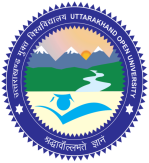 Programme Name- MBA-First SemesterProgramme Code-  MBA-17/ DIM-17Course Name-    Principles of Management and Organizational Behaviour     Course Code-     MS-101    					             Maximum Marks-20       Session   - 	          2019-2020, Summer	Last Date of Submission: 15th Nov. 2019Session   - 	          2019-2020, Winter	Last Date of Submission: 15th April 2020Section-ASection ‘A’ contains 08 short answer type questions of 2.5 marks each. Learners are required to answers 4 questions only. Answers of short answer-type questions must be restricted to 250 words approximately.Discuss the following (1-8) –Define Management. Explain various levels of management.F.W. Taylor’s Scientific Management.Corporate Governance.Define Recruitment. Elaborate various sources of Recruitment?Organizational Behaviour.Theories of Personality.Perceptual Selectivity.What is group cohesiveness? Explain the factors those affect group cohesiveness. Section-BSection ‘B’ contains 04 long answer-type questions of 05 marks each. Learners are required to answers 02 questions only.What is workforce diversity? Explain about Personnel Management impact on Human Resource Management.Define MBO? Explain various steps involved in Planning Process.What do you understand by organizational climate? With the example of any company elaborate the various practices followed to manage organizational climate.Define Motivation. Discuss the theories of Motivation. 